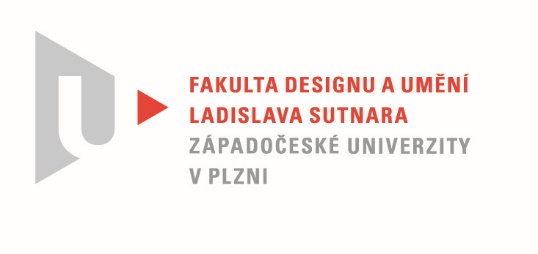 Protokol o hodnoceníkvalifikační práce Název bakalářské práce: KOLEKCE REAGUJÍCÍ NA AKTUÁLNÍ VÝVOJ MÓDY A PŘINÁŠEJÍCÍ VLASTNÍ AUTORSKÝ PŘÍSTUP.Práci předložil student:  Klára BUBENÍKOVÁStudijní obor a specializace: Fashion designHodnocení vedoucího prácePráci hodnotil: Doc. akademický malíř Helena KrbcováCíl práceDeklarovaný cíl práce byl formálně naplněn a kvalita výstupu odpovídá obvyklým požadavkům na úroveň zpracování bakalářské práce.Stručný komentář hodnotitelePředložená kolekce tří ucelených modelů vytvořených na zvolené téma má vysokou estetickou kvalitu, zejména to, že oděvní modely spolu se zhotovenými koženými doplňky v podobě kabelek – ledvinek tvoří kompaktní celek, tak i koncepce tří postav je velmi dobře vystavěná a tvoří elegantní kolekci, která je v souladu s vlastní inspirací a námětem ženských hrdinek Divokého Západu i současným vývojem módy. Doplňky z kůže jsou zpracovány ručně, modelovány na pevné formě a ručně kontrastně prošívány. Vše je provedeno velmi čistě, se zaměřením na kvalitní řemeslo. Černo-černá barevnost oděvů a kůže, spolu s bílým štepováním černé džínoviny, podporuje eleganci celého pojetí.Fotografie vytváří jednoduchou atmosféru prostředí a spolu s námětem působí celkově příjemně a dokumentují záměr i kvalitu oděvů.Vyjádření o plagiátorstvíKolekce je autorská a nejedná se o plagiátorství.4. Navrhovaná známka a případný komentářVýborněDatum: 18. 5. 2022					Doc. akademický malíř Helena KrbcováTisk oboustranný